上記のとおり申請します。　　　　年　　　月　　　日企業名　　　　　　　　　　　　　　　　　　　　　　　　　代表取締役氏名　　　　　　　　　　　　　　　　　　　　　注)代表取締役本人によるご署名をお願いいたします。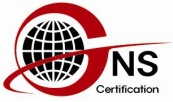 認証申請書認証申請書認証申請書認証申請書認証申請書認証申請書認証申請書認証申請書認証申請書1.認証申込分野1.認証申込分野1.認証申込分野1.認証申込分野1.認証申込分野1.認証申込分野1.認証申込分野1.認証申込分野1.認証申込分野1.認証申込分野1.認証申込分野□ISO  9001□ISO  9001□ISO  9001□ISO  9001□ ISO 14001□ ISO 22000□ ISO 22000□ ISO 22000□ ISO 18001□ ISO 18001□ ISO 18001□その他□その他□その他□その他□その他□その他□その他□その他□その他□その他□その他2.会社情報2.会社情報2.会社情報2.会社情報2.会社情報2.会社情報2.会社情報2.会社情報2.会社情報2.会社情報2.会社情報会社名会社名会社名代表者会社名 (英文)会社名 (英文)会社名 (英文)●●● Co., Ltd.●●● Co., Ltd.●●● Co., Ltd.●●● Co., Ltd.●●● Co., Ltd.●●● Co., Ltd.●●● Co., Ltd.●●● Co., Ltd.本社住所本社住所本社住所本社住所英文)本社住所英文)本社住所英文)●-●-●● Nishishinjuku, Shinjuku-ku, Tokyo, JAPAN●-●-●● Nishishinjuku, Shinjuku-ku, Tokyo, JAPAN●-●-●● Nishishinjuku, Shinjuku-ku, Tokyo, JAPAN●-●-●● Nishishinjuku, Shinjuku-ku, Tokyo, JAPAN●-●-●● Nishishinjuku, Shinjuku-ku, Tokyo, JAPAN●-●-●● Nishishinjuku, Shinjuku-ku, Tokyo, JAPAN●-●-●● Nishishinjuku, Shinjuku-ku, Tokyo, JAPAN●-●-●● Nishishinjuku, Shinjuku-ku, Tokyo, JAPAN連絡責任者連絡責任者連絡責任者部署/職位電話番号電話番号電話番号ファックス番号ホームページホームページホームページE-Mail希望審査日希望審査日希望審査日従業員数技術資源(特許,出願など)技術資源(特許,出願など)技術資源(特許,出願など)□なし　□有　 (　　　　　　　　　　　　　　　　　　　　　　　　　　　　　　)□なし　□有　 (　　　　　　　　　　　　　　　　　　　　　　　　　　　　　　)□なし　□有　 (　　　　　　　　　　　　　　　　　　　　　　　　　　　　　　)□なし　□有　 (　　　　　　　　　　　　　　　　　　　　　　　　　　　　　　)□なし　□有　 (　　　　　　　　　　　　　　　　　　　　　　　　　　　　　　)□なし　□有　 (　　　　　　　　　　　　　　　　　　　　　　　　　　　　　　)□なし　□有　 (　　　　　　　　　　　　　　　　　　　　　　　　　　　　　　)□なし　□有　 (　　　　　　　　　　　　　　　　　　　　　　　　　　　　　　)製品/サービス関連適用法規製品/サービス関連適用法規製品/サービス関連適用法規労働安全衛生法など労働安全衛生法など労働安全衛生法など労働安全衛生法など労働安全衛生法など労働安全衛生法など労働安全衛生法など労働安全衛生法など3.認証範囲 3.認証範囲 3.認証範囲 3.認証範囲 3.認証範囲 3.認証範囲 3.認証範囲 3.認証範囲 3.認証範囲 3.認証範囲 3.認証範囲 日文設計責任□ Yes□ No英文設計責任□ Yes□ No上のように認証を申し込んで、認証登録手続きと係わった GNSのすべての規定と費用支払いに対して同意する。ＧＮＳ認証院　貴中添付(順に)■会社登記簿謄本　　　　　　　　　　　　　　■組織図又はプロセスフローチャート
□雇用人員公式書類（保険申告書など）　　　　□認証書、前回審査報告書（切り替え）□工事管理の現状（建設）　　　　　　　　　　□リスク評価の記録（OHSAS18001）□環境影響評価の記録（ISO14001）
QF-0013(Rev3,'16.01.01) 1/1上のように認証を申し込んで、認証登録手続きと係わった GNSのすべての規定と費用支払いに対して同意する。ＧＮＳ認証院　貴中添付(順に)■会社登記簿謄本　　　　　　　　　　　　　　■組織図又はプロセスフローチャート
□雇用人員公式書類（保険申告書など）　　　　□認証書、前回審査報告書（切り替え）□工事管理の現状（建設）　　　　　　　　　　□リスク評価の記録（OHSAS18001）□環境影響評価の記録（ISO14001）
QF-0013(Rev3,'16.01.01) 1/1上のように認証を申し込んで、認証登録手続きと係わった GNSのすべての規定と費用支払いに対して同意する。ＧＮＳ認証院　貴中添付(順に)■会社登記簿謄本　　　　　　　　　　　　　　■組織図又はプロセスフローチャート
□雇用人員公式書類（保険申告書など）　　　　□認証書、前回審査報告書（切り替え）□工事管理の現状（建設）　　　　　　　　　　□リスク評価の記録（OHSAS18001）□環境影響評価の記録（ISO14001）
QF-0013(Rev3,'16.01.01) 1/1上のように認証を申し込んで、認証登録手続きと係わった GNSのすべての規定と費用支払いに対して同意する。ＧＮＳ認証院　貴中添付(順に)■会社登記簿謄本　　　　　　　　　　　　　　■組織図又はプロセスフローチャート
□雇用人員公式書類（保険申告書など）　　　　□認証書、前回審査報告書（切り替え）□工事管理の現状（建設）　　　　　　　　　　□リスク評価の記録（OHSAS18001）□環境影響評価の記録（ISO14001）
QF-0013(Rev3,'16.01.01) 1/1上のように認証を申し込んで、認証登録手続きと係わった GNSのすべての規定と費用支払いに対して同意する。ＧＮＳ認証院　貴中添付(順に)■会社登記簿謄本　　　　　　　　　　　　　　■組織図又はプロセスフローチャート
□雇用人員公式書類（保険申告書など）　　　　□認証書、前回審査報告書（切り替え）□工事管理の現状（建設）　　　　　　　　　　□リスク評価の記録（OHSAS18001）□環境影響評価の記録（ISO14001）
QF-0013(Rev3,'16.01.01) 1/1上のように認証を申し込んで、認証登録手続きと係わった GNSのすべての規定と費用支払いに対して同意する。ＧＮＳ認証院　貴中添付(順に)■会社登記簿謄本　　　　　　　　　　　　　　■組織図又はプロセスフローチャート
□雇用人員公式書類（保険申告書など）　　　　□認証書、前回審査報告書（切り替え）□工事管理の現状（建設）　　　　　　　　　　□リスク評価の記録（OHSAS18001）□環境影響評価の記録（ISO14001）
QF-0013(Rev3,'16.01.01) 1/1上のように認証を申し込んで、認証登録手続きと係わった GNSのすべての規定と費用支払いに対して同意する。ＧＮＳ認証院　貴中添付(順に)■会社登記簿謄本　　　　　　　　　　　　　　■組織図又はプロセスフローチャート
□雇用人員公式書類（保険申告書など）　　　　□認証書、前回審査報告書（切り替え）□工事管理の現状（建設）　　　　　　　　　　□リスク評価の記録（OHSAS18001）□環境影響評価の記録（ISO14001）
QF-0013(Rev3,'16.01.01) 1/1上のように認証を申し込んで、認証登録手続きと係わった GNSのすべての規定と費用支払いに対して同意する。ＧＮＳ認証院　貴中添付(順に)■会社登記簿謄本　　　　　　　　　　　　　　■組織図又はプロセスフローチャート
□雇用人員公式書類（保険申告書など）　　　　□認証書、前回審査報告書（切り替え）□工事管理の現状（建設）　　　　　　　　　　□リスク評価の記録（OHSAS18001）□環境影響評価の記録（ISO14001）
QF-0013(Rev3,'16.01.01) 1/1上のように認証を申し込んで、認証登録手続きと係わった GNSのすべての規定と費用支払いに対して同意する。ＧＮＳ認証院　貴中添付(順に)■会社登記簿謄本　　　　　　　　　　　　　　■組織図又はプロセスフローチャート
□雇用人員公式書類（保険申告書など）　　　　□認証書、前回審査報告書（切り替え）□工事管理の現状（建設）　　　　　　　　　　□リスク評価の記録（OHSAS18001）□環境影響評価の記録（ISO14001）
QF-0013(Rev3,'16.01.01) 1/1上のように認証を申し込んで、認証登録手続きと係わった GNSのすべての規定と費用支払いに対して同意する。ＧＮＳ認証院　貴中添付(順に)■会社登記簿謄本　　　　　　　　　　　　　　■組織図又はプロセスフローチャート
□雇用人員公式書類（保険申告書など）　　　　□認証書、前回審査報告書（切り替え）□工事管理の現状（建設）　　　　　　　　　　□リスク評価の記録（OHSAS18001）□環境影響評価の記録（ISO14001）
QF-0013(Rev3,'16.01.01) 1/1上のように認証を申し込んで、認証登録手続きと係わった GNSのすべての規定と費用支払いに対して同意する。ＧＮＳ認証院　貴中添付(順に)■会社登記簿謄本　　　　　　　　　　　　　　■組織図又はプロセスフローチャート
□雇用人員公式書類（保険申告書など）　　　　□認証書、前回審査報告書（切り替え）□工事管理の現状（建設）　　　　　　　　　　□リスク評価の記録（OHSAS18001）□環境影響評価の記録（ISO14001）
QF-0013(Rev3,'16.01.01) 1/1◆関連部門（ISO事務局、営業、総務・経理等）◆複数事業所/多数サイトがある場合（複数拠点がない場合は記入無し）◆複数事業所/多数サイトがある場合（複数拠点がない場合は記入無し）拠点①（拠点名）所在地対象業務対象構成員数拠点②（拠点名）所在地対象業務対象構成員数拠点③（拠点名）所在地対象業務対象構成員数